Создаём разные эмоцииНам с Дашей очень нравится в него играть, но недавно я увидела в блоге Mr Printables потрясающую идею создание лица-конструктора, на котором можно изобразить множество эмоций. Естественно, я не смогла удержаться, чтобы не рассказать вам.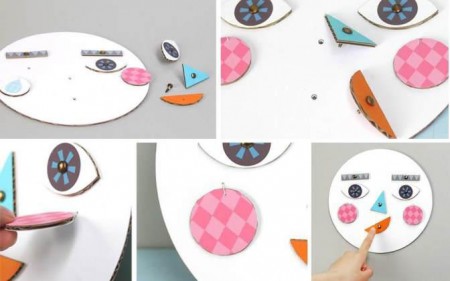 Итак, что нам понадобится?Большой кусок очень толстого картона (примерно такого, который используется для коробок с бытовой техникой);Цветной картон;Гвоздики под названием «брадс»;Кусок проволоки;Шило;Ножницы и двусторонний скотч или клей.Что мы будем делать?Вырезаем из толстого картона большой круг (лицо);Вырезаем из толстого картона 8 геометрических фигур: 2 прямоугольника, 2 круга, треугольник, полукруг и 2 фигуры, похожие на глаза;Оклеиваем наши фигуры цветным картоном;Прикрепляем с помощью «брадс» к большому кругу всё, кроме маленьких кружочков, как показано на рисунке;Из кружочков делаем щёки и прикрепляем их проволокой к лицу-основе;Как мы будем изображать разные эмоции?Вы можете с ребёнком крутить все элементы лица, создавая тем самым новые эмоции у вашего пособия-человечка. Если ваш малыш умеет читать, то можно добавить к игре с лицом карточки с названием эмоций.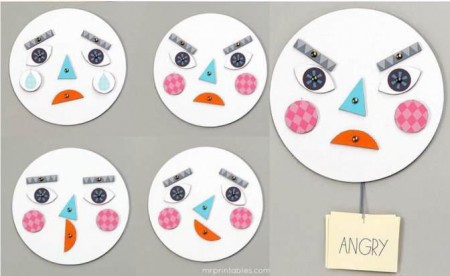 Как можно играть с «эмоциональным» личиком?Разнообразных игр с эмоциями игр можно придумать очень много.Например, один из вас создаёт эмоцию, а другой должен её изобразить или назвать.Если вы играете втроём, то один участник может создавать эмоцию на лице-пособии, передавать её второму игроку, который, в свою очередь, пытается изобразить эту эмоцию на своём лице, а третий игрок должен её угадать и назвать первому игроку. Потом они меняются местами.Можно использовать личико-пособие в качестве ответа на вопрос, нравится что-то ребёнку или нет или в качестве ответа на задачку. Как это? А просто. Мама задаёт задачу малышу (почитать, прочитать и т.д.), ребёнок выполняет задание, а мама показывает ему — рада она или нет его ответу. А может она удивится или даже заплачет.Попробуйте придумать игры для этого пособия, расскажите о них в комментариях, и у нас получится мини-энциклопедия по использованию этого пособия и изучению разных эмоций. 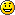 Источник: mrprintables.com